Concursul Aventura lui PI ...Clasa a IX-a2019/2020Subiecte: Română1. Registrele de limbaj reprezintă:								a. utilizarea concretă a nivelurilor limbii;b. fapte de limbă;c. forme lingvistice care au dispărut din limbă;d. informația transmisă.2. Fiecărui element al comunicării îi corespunde:a. un sentiment;b. o funcție a limbajului;c. o stare generală;d. un context. 3. Funcția referențială este centrată pe:a. canal;b. emițător;c. mesaj;d. context. 4. Conectorii argumentativi au rolul de a:a. marca fonetisme, cuvinte, forme, sensuri, structuri ieșite din uz;b. marca legătura dintre idei și de a realiza înlănțuirea argumentelor;c. marca comunicarea orală;d. marca acumularea ideilor.5. Focalizarea/perspectiva narativă este un concept care:a. definește raportul naratar-autor-cititor;b. definește raportul naratar-personaj-cititor;c. definește raportul narator-personaj-cititor;d. definește raportul narator-autor-cititor.6. Jocul presupune:a. stranietate ca formă de exprimare a sinelui;b. regie la adresa celor din jurul nostru;c. o formă de manifestare umană cu multiple semnificații;d. o formă de refacere.7. Sensul denotativ al unui cuvânt este:a. sensul conceptual sau cognitiv, non-subiectiv, care nu depinde de un context anume;b. sensul sintetic sau cognitiv, non-subiectiv, care nu depinde de un context anume;c. sensul analogic sau cognitiv, non-subiectiv, care nu depinde de un context anume;d. sensul anacronic sau cognitiv, non-subiectiv, care nu depinde de un context anume.8.Registrul colocvial:a. cuprinde fonetisme, cuvinte, forme, sensuri, structuri ieșite din uz;b. cuprinde fonetisme, cuvinte, forme, sensuri, structuri specific graiului dintr-o anumită zonă a țării;c. reprezintă aspectul normat, elaborat și cel mai îngrijit al unei limbi;d. definește comunicarea orală în cadrul grupurilor mici, alcătuite din persoane între care există un anumit grad de familiaritate.9. Primele forme de literatură privind tema iubirii se referă la:a. dragoste imediată;b. dragoste neasumată;c. dragoste spirituală;d.dragoste de tip prietenie.10. Iubirea este:a. diferențiată de prietenie;b. identică cu prietenia;c. ură;d. adorație.11. Măsura versurilor ,,Dormeau adânc sicriele de plumb,/ Și flori de plumb și funerar vestmânt” (George Bacovia) este de:a. 10 silabe;b. 9 și 10 silabe;c. 10 și 11 silabe;d. 9 silabe.12. Din punct de vedere stilistic, în secvența  ,,din rădăcini bătrâne ca grădina” (Magda Isanos)  există:a. epitet și comparație;b. epitet și metaforă;c. epitet și hiperbolă;d. metaforă și litotă.13. În fragmentul ,,Nu știu cum mă prezentam în fața Ioanei, dar ea era prea turburată de fericirea ei ca să mă mai examineze.”  (Anton Holban) se face referire la:a. perspectiva dindărăt/ auctorială, focalizarea zero;b. omnisciență;c. perspectiva împreună cu/actorială, focalizarea internă;d. obiectivitate.14. Cupluri celebre ale lumii cărților sunt:a. Dante și Beatrice, Abelard și Heloise;b. Romeo și Julieta, Lancelot și Guinevere;c. Boccaccio și Laura, Hamlet și Ofelia;d. Dante și Beatrice, Boccaccio și Laura.15. Termenul ,,incipit”  desemnează:a. fragmentul introductiv, care are o anumită semnificație tematică.b. formula finală, cu rol de a scoate cititorul din ficțiune;c. formula inițială, cu rol de a scoate cititorul din ficțiune;d. formula mediană, care facilitează legătura dintre secvențe.Subiecte: Matematică16.  Rezultatul calculului   este:A. 0		B. 2		C.-(2	+2		D. -2+2.17 . Dacă xși inversul numărului 4x-3 este 3, atunci x este:A.		B.		C. 0			D.18. Fie a,b, a+b=10 si ab=2. Suma  esteA.1000		B. 940		C. 1060			D. 960.19. Descompunerea in factori a expresiei esteA.	B.C.	D.20. Care dintre afirmațiile de mai jos este o propoziție adevarată pentru oricare a,b,c?A.a+b+c	 B. a+b+cC. a+b+c	D. a+b+c21. Suma numerelor intregi din intervalul  este:A.0		B.11		C.27			D.1522.  Solutia ecuatiei  este:A.		B.		C.		D.23. Aproximarea prin lipsa cu o eroare mai mica de o miime a numarului -4,0583 esteA. -4,058	B. -4,059	C. -4,008		D. -4,00924. Termenul general al progresiei aritmetice   cu   si  esteA.=2n+18	B.4n-16	C.=5n-15		D.25. Știind ca termenii  2x-2, 5x-1, 19+10x  sunt trei termeni consecutivi ai unei progresie geometrice, atunci numărul x este:A. 1		B. 2		C .3			D. 426. Valoarea parametrului m pentru care vectorul =+(m+3) este coliniar cu vectorul =+4  este:A. 4		B. 5		C. 1			D. 727. Fie vectorul  =+2 si = -+2 . Lungimea vectorului  esteA.		B. 4		C.2			D.628. Fie triunghiul ABC echilateral si G centrul său de greutate. Stiind ca  suma   este egala cu:A.0		B.6		C.18			D.1229. Fie triunghiul ABC si ,  picioarele bisectoarelor din A, B, C si  ,  si =6. Vectorul  este:A.=+					B.=+C.=+					D.=+30. Pe laturile  si  ale triunghiului ABC se considera punctele D,respectiv E astfel incat  si  . Fie F punctul  de intersectie al dreptelor BE si CD. Valoarea raportului  esteA.		B.		C.			D.ROMÂNIAMINISTERUL APĂRĂRII NAŢIONALE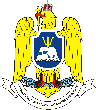 Colegiul Naţional Militar ,,Alexandru Ioan Cuza”Concurs județean4281A/ 123/1.10.2019 - CAEJ